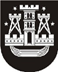 KLAIPĖDOS MIESTO SAVIVALDYBĖS TARYBASPRENDIMASDĖL KLAIPĖDOS „Santarvės“ proGIMNAZIJOS NUOSTATŲ PATVIRTINIMO2021 m. lapkričio 25 d. Nr. T2-260KlaipėdaVadovaudamasi Lietuvos Respublikos vietos savivaldos įstatymo 16 straipsnio 4 dalimi, 18 straipsnio 1 dalimi ir Lietuvos Respublikos biudžetinių įstaigų įstatymo 6 straipsnio 5 dalimi, Klaipėdos miesto savivaldybės taryba nusprendžia:Patvirtinti Klaipėdos „Santarvės“ progimnazijos nuostatus (pridedama).Įgalioti Laimą Vaitonienę, Klaipėdos „Santarvės“ progimnazijos direktorę, pasirašyti nuostatus ir įregistruoti juos Juridinių asmenų registre.Pripažinti netekusiu galios Klaipėdos miesto savivaldybės tarybos 2017 m. gegužės 25 d. sprendimo Nr. T2-110 „Dėl Klaipėdos „Santarvės“ pagrindinės mokyklos pavadinimo pakeitimo ir nuostatų patvirtinimo“ 2 punktą.Skelbti šį sprendimą Klaipėdos miesto savivaldybės interneto svetainėje.Savivaldybės merasVytautas Grubliauskas